2020 Foundation Handbook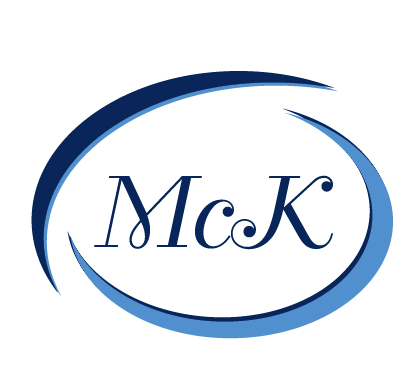 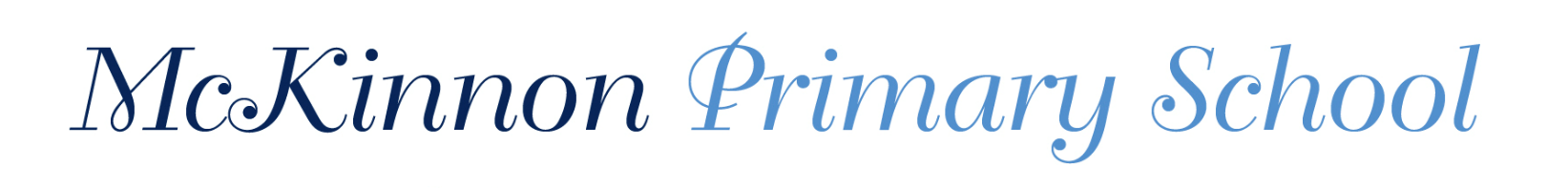 Principal:  Simone Eirth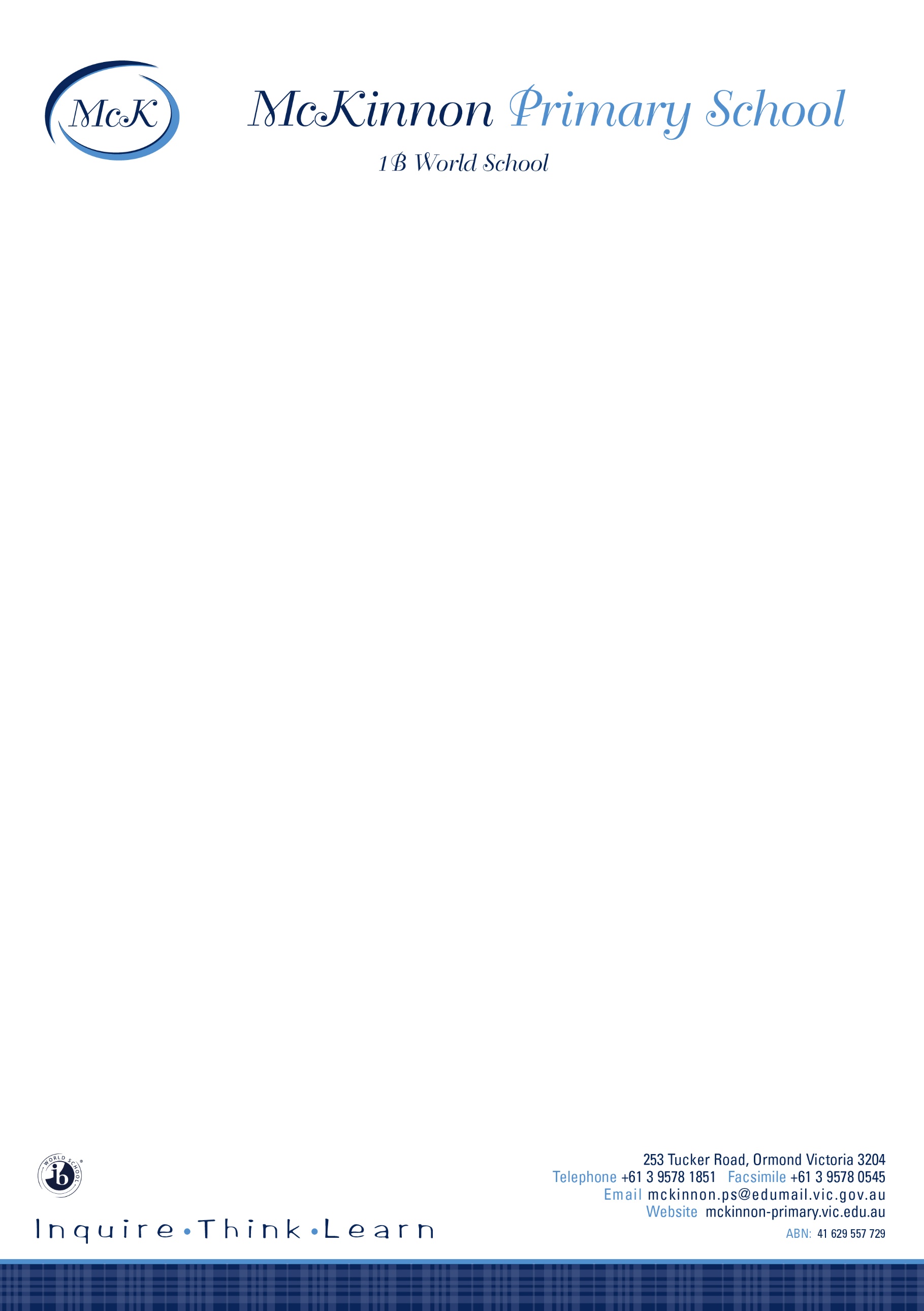 Principal’s MessageWelcome to McKinnon Primary School!We know that choosing the right school is an important decision and we are excited to share the beginning of your child’s journey at McKinnon Primary School.  I extend a very warm welcome to your family.We are totally committed to make each child’s learning experiences at primary school a rewarding and successful one. This will be the responsibility of all – students, parents and staff, to establish a working partnership towards common objectives.We hope that your association with the school will be a long and happy one. We invite you to participate in all our school programs and activities and look forward to developing a positive partnership.  The school offers many opportunities for you to be involved at various levels.  We invite you to come along and join the School Council, Parents’ Club as well as the many activities around the school.Once again welcome to McKinnon Primary School, where we work together to inspire your child.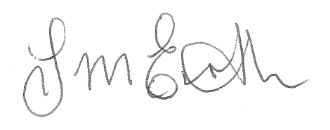 Simone EirthPrincipalWelcome to Foundation 2020Welcome to McKinnon Primary School and our Foundation Transition Program. This program has been designed to support you and your child as they commence their transition from kindergarten into primary school.The Transition Program offers your child the opportunity to be immersed in a variety of hands-on activities. These activities have been structured to stimulate and foster a desire for learning within a caring environment. The program also allows your child to familiarise themselves with how a school works and get used to a more formal structure that is school. This is a very exciting time for teachers, parents, carers and future Foundation students. We are looking forward to meeting all of you over the duration of our Transition Program.Transition ProgramOur 2020 Foundation students are encouraged to participate in all transition sessions to support the smooth transition to school and to build important social connections.For further enquiries contact:Simone Eirth	Lee HarrisonPrincipal                                        	Foundation Team LeaderKey Dates Foundation students will commence on Thursday 30th January, 2020 from 9.00-1.00pm. 	Students will attend four days per week (Monday, Tuesday, Thursday and Friday) from Monday 2nd February – Friday 6th March 2020.Each year government schools are provided with four student-free days for professional development, school planning and administration, curriculum development, and student assessment and reporting purposes.  The first day of Term 1 is a student-free day in all government schools to allow for appropriate planning to take place for the arrival of students.  The remaining three student-free days are determined by each individual school.These dates will be agreed upon and will be posted for your reference on the school’s website.http://mckinnon-primary.vic.edu.au/Once at SchoolDevelop a morning routine so that your child arrives at school organised and on time.Leave home cheerfully.Arrive at school with sufficient time to say goodbye to your child before instruction time begins and leave the school promptly.Seek assistance promptly from your home group teacher if transition procedures are causing undue distress for your child.Children usually settle down as soon as parents are out of sight.Be punctual when collecting your child from school – a few minutes to you may seem a long time to a child left waiting.  Please notify the school if you are unavoidably detained.  Make time for your child at the end of the day.  Listen BUT don’t ask too many questions.Absences – Please send a note if your child has been absent and log your child’s absence on Compass.  If you are collecting your child before the school day ends, or alternatively if your child arrives to school late, you must sign your child in/out on the iPad found at the front office.  We are required to keep records of absences, late arrivals, and early departures.  These are recorded in your child’s report.  In an effort to reduce waste, we encourage students to use containers for their snacks, rather than wrappers. Your positive attitude and supportive guidance will foster your child’s confidence and their ability to negotiate and enjoy this new experience. Your Child’s Safety at SchoolWe do our utmost to ensure that your child receives the best care and attention.  It is however, important that at all times the Office has an emergency telephone number where you, a relative or a specified emergency contact can be reached. Please notify the Office immediately, in writing of any change to your:AddressHome telephoneMobilePlace of employment and related contact detailsEmergency telephone numbersLearning is Fun!Beginning school is exciting for children.  It will however, mean changes in your child’s life such as:Separation from home and family for long periods during the day time.  Meeting new people, children, teachers and other adults.Many new learning experiences. Reinforce school learning experiences with interesting activities at home.  Play games with colours, numbers, letters and days of the week.  It is important that your family takes the time to read books together daily.  Encourage your child to listen carefully, follow instructions, co-operate with others and engage in extended conversations with you.  Beginning school should be a positive experience for both students and parents and we are here to help.    What To ExpectFirst Day of School The first day is an important day for your child.  Dress them up, brush their hair, take a photo and get ready for some tears (yours, not theirs!)Come to the learning space at 9:00am and say a quick goodbye.  We ask that all parents leave the learning space prior to 9:15am. The students will be taught where to line up for the following day. At the end of the day teachers will bring students to the area outside ready for collection.  During the first week Foundation students will leave school at 1:00pm.  Paid after care facilities will be available for students unable to be collected at this time.  This service is provided by Team Kids.On the first day, your child will need to be in full school uniform and bring to school:A school bag clearly named.The McKinnon Primary School sun smart hat clearly named.Snack and lunch packed separately, in clearly named containers. A drink bottle clearly named. Their stationery During The First MonthYou will quickly realise that your child is very tired after a day at school.  Give your child time to talk about the day’s experiences but be aware that your child may not want to share immediately at the end of the school day – some children need ‘thinking time’ and are more likely to discuss their day later in the evening.  A cool drink and healthy afternoon snack should be part of their after school routine.  Establish a regular bedtime for your child and create a calm routine.  This will ensure they have enough rest and will aid their learning and concentration at school.  Students can be dropped off at school from 8:45am when there will be a teacher on duty in the playground.  They will then enter their learning space with their teacher at 9:00am.  To ensure a happy and reassuring start for all students at this busy time, home group teachers are available between 8:45am and 9:00am for the quick transfer of information.  Home group teachers would be pleased to speak with you informally before or after school, or an appointment can be arranged.  Our DayStudent/Parent/Carer/Teacher Interview and Student AssessmentsTo enhance the relationship between the home group teacher, child and parents, Foundation students at McKinnon Primary School begin the year with a student/parent/carer/teacher meeting.  This is an opportunity for your child to visit their learning space and meet their home group teacher.  It is also a time for you to inform us of any relevant information that may support your child’s transition to school.  Every Wednesday will be a rest day for students up until week ending Friday 6th March.  Teachers will make an appointment for Foundation Entry Assessments.  These appointments will take approximately one hour, and you will not be required to attend these appointments with your child.   All Foundation students will be assessed in the first five weeks of Term One.  Assessments will take place on Wednesdays in February and March, when regular classes for Foundations students will not be held. This assessment will then be used to assist in planning programs to cater for the learning needs of every student.  The assessment sessions are designed to be a positive experience for the students and will involve aspects of English and Mathematics.  There will be one assessment session with two components that your child will be required to attend. The first is an English Online Interview that all Victoria students in Foundation – Year 2 participate in.  The English Online Interview tasks include:Oral LanguagePhonemic Awareness (identifying sounds in words)Reading text and ComprehensionLetter and Word IdentificationRetell and Comprehension of a textWriting taskThe second component is the Mathematics Interview.  It consists of hands-on assessment tasks where students demonstrate mathematical understandings in the following areas: Counting/NumberTimeMeasurementShape and PatternYour child will be working individually with a teacher during this time therefore only your child is required to attend the Wednesday assessment sessions.  It is critical that you arrive on time for your child’s allocated session.  Teachers are timetabled with consecutive assessment sessions – your promptness will assist in all students being assessed in a timely manner. Please ensure you are punctual in collecting your child at the conclusion of the assessment session. Students are encouraged and assisted to progress at their own pace. When talking to other parents remember this and consult with staff if you have any concern or questions.  Our door is always open.  Please feel free to make a time to see us.Essential Knowledge Curriculum All learning and teaching programs at McKinnon Primary School are based on the Victorian Curriculum F-10.  Our students participate in a range of specialist programs, including:  LOTE - Mandarin, Performing Arts, Physical Education and Visual Arts.Further complementing the teaching and learning programs, as students’ progress through the school they have the opportunity to participate in Inter-School Sport, Instrumental Music and Camps.  There is a strong emphasis on student leadership. Leadership opportunities exist through our Student Representative Council, School Captaincy and Sports House System.  Communication - CompassAn electronic newsletter is prepared fortnightly and Year Level Learning Updates are provided on a weekly basis.  All correspondence is circulated via the School’s Compass Portal.  Please take the time to read these documents as they contain important notices, dates, reminders and items of interest.Reporting to Parents/CarersTerm One:		Parent/Carer/Teacher Conference Term Two:		Written mid-year report			Three-way Conference   Term Four:		Written end of year reportAll parents/carers are encouraged to arrange an appointment to discuss their child’s progress with the classroom teacher as the need arises.School Support ServicesThe Department of Education and Training provides an opportunity to support students through Student Support Services, which comprise a broad range of professionals including psychologists, guidance officers, speech pathologists, social workers and visiting teachers.  Student Support Service officers work as part of an integrated health and wellbeing team within networks of schools, focusing on providing group-based and individual support, workforce capacity building and the provision of specialised services.  Written parental consent is required for a student to be seen by these professionals. MiniLit ProgramMiniLit stands for ‘Meeting Initial Needs In Literacy’ and is an early literacy intervention program.  It is designed to be delivered daily, for one hour, to small groups of up to four Foundation - Year 2 students who have struggled to make adequate progress in learning to read during their first year of schooling. MiniLit consists of 80 carefully structured lessons (sufficient for at least two terms of instruction) in an easy to hard sequence and is divided into two levels, Levels 1 and 2, with 40 lessons at each level.  There are three main components of each lesson, all of which should be carried out on each occasion that a MiniLit lesson is taught.  These three main components are:·       Sounds and Words Activities·       Text Reading·       Story Book ReadingAssembly All students attend a whole school assembly once a month.  Foundation students also begin the school year attending a brief year level assembly.  As the year progresses, and students begin to establish the routine of how assemblies are conducted, each class will then begin to host a ‘Celebration of Learning’ assembly in Term Four.  Lunch Provision and ProcedureWhen full school days begin:Provide your child with lunch, a separate snack for morning tea and a drink bottle. Students eat their lunch under supervision, either in the learning space or outside (weather permitting).        Classroom Cuisine lunch orders are available on Mondays, Wednesdays, Thursdays and Fridays.  Lunch orders can be purchased online at :  www.classroomcuisine.com.auAJ’s Bakery lunch orders are available Monday – Friday.  All orders can be made through QKR!Please note:  Children with lunch orders require a separate snack to be brought from home for their morning tea.Healthy EatingA healthy, well-balanced diet is essential for students to aid learning and concentration throughout the school day. Morning tea – a nourishing snack for morning recess.  Salty chips, chocolates and sweets are discouraged.  Lunch – packed with nourishing food that your child enjoys.  Please consider what will keep well until lunchtime!A bottle of water.We encourage students to bring wrap-free lunches; using plastic containers where possible.  Please ensure these containers are clearly labelled with your child’s name. Outdoor PlayFoundation students play in a specific play space supervised by their classroom teachers, to ensure the safety and security of your child for the first few weeks of school.  Foundation students also play outdoors at a different time to the rest of the school students, in order to establish the routine of lining up when the music plays to meet their teacher. When they become confident in the playground, students venture to new areas and where needed extra support is provided. Foundation students do not go across the road during play times.     Your child will enjoy playing at the front of the school on the playground equipment, the sandpit and green grass areas.  On Wet or Extreme Weather DaysAll students remain in their learning spaces if it is raining during recess and lunch times until weather clears and it is possible to go outside.  Students are supervised inside.  On days of extreme heat students remain inside and are encouraged to drink plenty of fluids.   There is no provision to send students home on very hot days.  Students must have drink bottles, a broad-brimmed hat and sunscreen.  Sun SmartMcKinnon Primary School is a Sun Smart school.  All students must wear the McKinnon Sun Smart hat between 1st September and the 30th April each year.  Students must wear hats whenever they are outside during breaks, playing sport or participating in learning outdoors.  Students who are not wearing hats will be required to stay in a sheltered area.  Please encourage your child to put on their own sunscreen – roll on sunscreen is recommended.    Buddy SystemIn Term One all students are allocated a Year Six student as a buddy.  Your child’s buddy will assist him/her to become familiar with the playground and general aspects of school life.  Students are also involved in co-operative learning with their buddies throughout the year.  Home Reading and Take Home Sight WordsInformation will be distributed early in the year outlining the Home Reading Program and Take Home Sight Words.Share and LearnEach student will be allocated a Share and Learn task each week. Topics to share are directly related to our Unit of Inquiry, and encourages students to make personal connections with what they are learning in the unit.  Further information will be distributed throughout the year at the beginning of each new Unit of Inquiry.  Personal BelongingsPrecious toys, trading cards and games are not to be brought to school from home.  This is to avoid tears if they are misplaced or damaged.  It is difficult for young students to be responsible for these items.  The Department of Education and Training (DET) has asked schools to advise parents that the DET is not responsible for the loss of property brought to school by students and property is not insured.    Lost PropertyIf something belonging to your child is missing, please check the learning space and lost property, located near the Office.  Things may go missing for a few days but if they are named, they can be easily returned. Our School LibraryThe Library at McKinnon Primary School is computerised and operates much the same as your local library.  Your child will visit the Library once a week on a designated day and have the opportunity to select picture books to borrow.  We ask that all books are returned in your child’s library bag, a week later, on their designated library day.Leaving School Grounds	  Students can be dropped off or collected outside specified hours BUT on these occasions they must be signed in or out in the register located at the Office.  Students can only be collected by parents/carers as nominated on the enrolment form.  Prior notification is required for any change in this routine.  Please note that your child cannot enter the school grounds unaccompanied and is NOT permitted to leave the school grounds unaccompanied.  School Crossing Usage It is law that when the Children’s Crossing signs are displayed that people use the crossing to get from one side of the road to the other.  Failure to do so compromises safety.  A School Crossing Supervisor is on duty before and after school.  There are financial penalties issued by the relevant authority on a regular basis for incorrect use of the crossing.  House SystemAll students are placed in one of four houses, which are named; Tucker (blue), Moylan (red), Collins (green) or Walnut (yellow) House.House Sport Competitions are held throughout the year when students are required to wear a t-shirt in their house colour.  If there are siblings within the school, they are usually placed in the same house system.     Getting InvolvedClass RepresentativesAt least one parent from each grade will be asked to be the Class Representative.  The Class Representatives are the liaison with other parents and are vital to the effective running of the school.  Please support the Class Representatives wherever possible. The rights and responsibilities are available on compass if you would like to know more.Parents’ Club The school has an active Parents’ Club, which creates a sense of community through fundraising activities, with an emphasis on creating a friendly social network.  New members and fresh ideas are always very welcome.   School CouncilThe School Council consists of 8 parent representatives, 3 Department representatives, and 1 community representative for the school community and the Principal as Executive Officer.  The council meets at least twice each term, with at least eight meetings held every year.  The Sub-Committees of School Council are:FinancePolicyParent’s ClubBuildings and Grounds Communication and Marketing Parents/Carers are encouraged to become members of the School Council and its sub-committees.  By attending these meeting, parents/carers can actively participate in continuing the growth and strengthening of McKinnon Primary School.  Getting Involved – in the ClassroomHelp in the ClassroomYou can be of assistance in programs such as:Parent Reading ProgramSporting EventsAssisting with the swimming program and excursionsHelping with major school events Early in the year, a parent workshop will be provided on assisting with reading in the classroom.  As parents you can also assist by observing the following:CLEARLY NAME all of your child’s belongings.Ensure your child has a good night’s sleep by going to bed on time. Send your child well equipped and on time.If you can assist with excursions and in-school visits, this is appreciated not only by the school but also your child.  Children love to have mum or dad participating in the school.  We encourage you to offer your services, they will always be greatly appreciated!Working with Children’s Checks “The Victorian Government has a checking system that will affect many adults who work or volunteer with children under 18 years of age.  This check helps protect children from sexual or physical harm by checking a person’s criminal history for serious sexual, serious violence or serious drug offences and findings from certain professional disciplinary bodies such as the Victorian Institute of Teaching.  The WWC Check creates a mandatory minimum standard for a range of child-related industries.”  (Taken from the WWC Application Form).  As a volunteer working with children across a range of school activities, you are required to apply for the WWC Check at an Australia Post outlet.  Only the photograph taken at Australia Post fits the new ID card.  We do not wish to limit parent involvement or contact with school programs.  Rather we want to ensure that all of us who work with children at McKinnon Primary have been checked.  By law you are unable to volunteer at the school without this WWC.  The duty of care we share for safety of children in our care at all times is undeniable.  To ensure your involvement around the school it would be a good idea to apply for your check now.  There is no charge for volunteers to have the check conducted.  However, there is a charge for the passport quality photograph.   Parent PaymentsAnnual Parent ContributionParents are asked to make a small financial contribution at the start of each year.  This is used to fund teaching materials, ground maintenance and computing. As you will discover, the school and its staff do an incredible job with the resources they are given.  The State Government provides our school with two sources of funding.  The first is a quarterly grant, which pays for our operating costs (telephone, electricity, gas, postage, fire services) and the other is a student allowance, which varies depending upon the students’ year level.    This allowance does not adequately cover your child’s educational expenses.  Therefore, each year parents are asked to make a contribution.  The amount is set each year by School Council after the School Budget is finalised for the following year.  Before and After School Care – Team KidsThe Out of School Care Program operates each school day in the school gymnasium. The Before School Care Program starts at 7:00am and continues through until 8.45am.  The After School Care Program starts at 3.30pm and runs until 6:00pm.  Supervision is also available on Student Free Days, where there are sufficient numbers.  Chargers for all programs are available on the Team Kids website: teamkids.com.au Holiday ProgramsTeam Kids offers Holiday Programs, which run during the school holidays each term.  Details of the program and enrolment forms are available prior to the end of each term. Excursions and IncursionsAny excursions and incursions involving your child requires written approval from a parent/carer.  Notifications will be sent via Compass prior to the event and consent and payments must be provided by the due date online. The excursion/incursion levy may be paid at the beginning of the year to avoid anxiety and concern about whether you have paid or not.A general approval is obtained for walking excursions within the school neighbourhood at the beginning of the year.  School Uniform McKinnon Primary School has a compulsory school uniform.  All students are required to wear the correct uniform.  There are a variety of options as to how the uniform can be worn.  This is explained in the School Uniform policy.  How to PurchaseUniforms can be purchased online at www.psw.com.au or by visiting the PSW store at:Address:							Trading Hours:1/596 North Road,						Tuesday – Friday:	9am-5pm		
Ormond VIC 3204						Saturday:  		10am-1pm	Phone: 03 9768 0387							
Email: ormond@psw.com.au				A price list can be found online at:  http://mckinnon-primary.vic.edu.au/documentation/uniform/IS YOUR CHILD READY FOR SCHOOL?Try to look at your child’s readiness in all areas of their development.  Remember that children develop at different rates and that your child’s ‘stage’ is more important than their age.LANGUAGE SKILLS:  Does your child: Speak in full sentences?Have a fairly wide vocabulary?Make up his/her own stories when looking at pictures?MOTOR SKILLS:  Can your child: Use scissors to cut paper?Hold a pencil and draw bold lines?Copy a circle ‘o’?Run and hop, with an alternating movement?Climb confidently on outdoor equipment?Catch a large ball and throw a ball with direction?SOCIAL SKILLS:  Does your child: Finish what he/she starts?Work alongside other children without distraction?Play co-operatively with other children?Separate easily from parent/carer?Follow rules in a group led by an adult?Share most of his/her toys and take turns when requested?Go to the toilet independently?Know his/her full name, age and sex?COGNITIVE SKILLS:  Can your child: Recognise his/her first name, when in print?Name colours and shapes?Count items 1-10?Draw a basic person?Listen to stories being read to him/her?For more information on school readiness visit www.transitiontoschool.com.au GETTING READY FOR SCHOOLOver the Summer HolidaysPurchase your child’s school uniform including a hat and bag from PSW.Purchase runners or school shoes – no open toed shoes.Purchase a lunch box and water bottle (let your child choose one they can open themselves).Take your child shopping to purchase a key ring that will help them easily identify their school bag.Visit the school for a play over the holidays to maintain your child’s confidence of beginning school.Write your child’s name clearly on all his/her belongings and get him/her to practise identifying his/her name.Have a picnic and practice unwrapping a sandwich and/or opening containers.If your son is starting school, practise using a urinal. Get your child’s stationery organised2020Lay out your child’s clothes ready for the first day of school.Help your child to pack his/her school bag.Pack a spare pair of underwear and socks and let your child know where these are located in the school bag.Talk positively about school with your child.Take lots of photos.Pack a roll on sunscreen in your child’s bag and let them know it is there.The First Few Weeks of SchoolYour child’s teacher will provide a timetable with weekly special events such as Physical Education etc.Remember that children are often very tired in the first few weeks of school.  Your child needs LOTS of sleep.Give your child a healthy breakfast every morning.Try to make sure your child knows if they are going to After Care and who will be picking them up from the program.Try to establish morning routines.McKinnon Primary School Key ContactsSimone Eirth – PrincipalBen Moncrieff – Assistant PrincipalSuzanne Khatib – Assistant PrincipalLee Harrison – Foundation Team LeaderAddress Details:253 Tucker Road, Ormond, Victoria   3204Telephone: 03 9578 1851Facsimile: 03 9589 0545Email: mckinnon.ps@edumail.vic.gov.auWebsite: mckinnon-primary.vic.edu.auAbsences – please register them on your CompassNewsletter – available fortnightly on CompassQKR – Contact: 1800 689 562Compass – Contact: mckinnon-primary.vic.jdlf.com.au2019Student SessionsParent/Carer Information WorkshopsTuesday 22nd October Commencing at 6:30pmFoundation Information EveningThis session will outline the formal transition process into primary schooling for our 2020 Foundation students (this session will be held in the Learning Centre)Friday 25th October 9:15am-10amCraft MorningImagination is the key to your own discovery! The children will engage in a morning full of creative crafts.  Meet the Principal Class (Staffroom)Friday 1st  November 9:15am-10amLetters, Letters, Everywhere The children will explore the letters that make up their name.    English Leading Teacher, Andrea TruckenbrodtTips on strategies you can use at home, to assist your child in beginning the process of reading.Friday 8th November  9:15am-10amBecome An IllustratorThe children will explore the features of a story book and create illustrations for a book about starting school.Mathematics Leading Teacher, Andrew KearlDiscover the importance of building a Growth Mindset in developing mathematical understanding.Friday 15th November 9:15am-10amMarvellous MathematicsThe children will participate in a range of hands on mathematical learning experiences.Primary Years Programme, Leading Teacher, Chris BarkerThe International Baccalaureate® (IB) Primary Years Programme prepares students to be active global citizens in a lifelong journey of learning.Friday 22nd November 9:15am-10amOnce Upon A Time The children will engage in story time and create a paper bag puppet. Your child may wish to wear a simple costume from their favourite fairy tale.Life at McKinnon Primary School, Student Perspectives Wednesday 27th November9:15am-11amMeet and GreetThe children will engage in a variety of activities with their future class and teacher.  They will require a snack for this session and are encouraged to bring along their favourite teddy bear for our class Teddy Bear’s Picnic.Meet members of the School Council and Parent’s Club Term 1Tuesday 28th January Staff Curriculum DayTerm 1Wednesday 29th JanuaryStaff Curriculum Day Term 1Thursday 30th  January Foundation students commence a half-day session.9.00am – 1.00pmTerm 1Friday 31st JanuaryFoundation students commence a half-day session.9.00am – 1.00pmTerm 1Monday 3rd February Foundation students extend to full-length days 9.00am – 3.30pmExcludes Wednesday’s (Rest Days)Term 1Wednesday 5th 12th, 19th and 26th February and 4th MarchRest days – Scheduled Foundation Entry Assessments will occur on these days.  Appointment times will be advised. Term 1Monday 9th  MarchLabour Day Public Holiday.Students attend school Tuesday, Wednesday, Thursday and Friday during this week. Term 1Monday 16th March Foundation students begin full 5 day weekTerm 1Friday 27th March Last day of Term OneStudents are dismissed on Friday 27th March at 2.30pmTerm 2Tuesday 14th  April – Friday 26th JuneStudents are dismissed on the last day of term at 2.30pmTerm 3Monday 13th July – Friday 18th September Students are dismissed on the last day of term at 2.30pmTerm 4Monday 5th October – Friday 18th December Students are dismissed on the last day of term at 1.30pm9:00amStudents enter learning spaces - Instruction begins10:45amMorning recess – supervised eating of snack11:00am – 11:30amMorning recess outdoor play11:30am – 1.20pmInstruction resumes 1:20pm – 1:40pmLunch – supervised eating of lunch 1:40pm – 2:30pmLunch outdoor play 2:30pm Instruction resumes3:30pmDismissal – students meet parents/carers outside of the school building in designated line up area